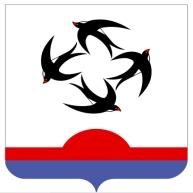 АДМИНИСТРАЦИЯ КИЛЬМЕЗСКОГО РАЙОНАКИРОВСКОЙ ОБЛАСТИПОСТАНОВЛЕНИЕ20.03.2019							                                                    № 142пгт КильмезьОб утверждении административного регламентапредоставления муниципальной услуги«Выдача разрешения на ввод объекта в эксплуатациюна территории муниципального образования»Руководствуясь Градостроительным кодексом Российской Федерации, федеральным законом от 06.10.2003 N 131-ФЗ "Об общих принципах организации  местного самоуправления в Российской  Федерации", законом Кировской области  от  28.09.2006 N 44-30 "О регулировании градостроительной деятельности                     в Кировской  области", постановлением Правительства Российской Федерации               от 13.06.2018 № 676 «О внесении изменений в некоторые акты Правительства Российской Федерации в связи с оптимизацией порядка разработки и утверждения административных регламентов», решением Кильмезской районной Думы                         от 12.10.2017 № 5/3 «О приеме части полномочий по решению вопросов местного значения в сфере градостроительной деятельности сельских поселений Кильмезского района Кировской области», администрация Кильмезского района  ПОСТАНОВЛЯЕТ:1. Утвердить административный регламент предоставления муниципальной услуги «Выдача разрешения на ввод объекта в эксплуатацию на территории Кильмезского муниципального района» согласно приложению.2. Признать утратившим силу постановление администрации Кильмезского района от 24.08.2018 № 349 «Об утверждении административного регламента предоставления муниципальной услуги «Выдача разрешения на ввод объекта                   в эксплуатацию на территории Кильмезского муниципального района».3. Опубликовать постановление на официальном сайте администрации Кильмезского района Кировской области в информационной телекоммуникационной сети «Интернет».4.  Контроль за исполнением возложить на заместителя главы администрации Кильмезского района, заведующего отделом ЖКХ, жизнеобеспечения, строительства и архитектуры Сморкалова С.Г.Глава  Кильмезского района     А.В. Стяжкин________________________________________________________________________ПОДГОТОВЛЕНО:Главный специалист поградостроительной деятельности                                                              А.Г. Галимова                                                                 20.03.2019		СОГЛАСОВАНО:Заместитель главы администрации, заведующий отделом ЖКХ, жизнеобеспечения, строительства и архитектуры                                   					                С.Г. Сморкалов                                                                 20.03.2019		ПРАВОВАЯ ЭКСПЕРТИЗА ПРОВЕДЕНА:Главный специалист, юрисконсульт                                                              Е.В. Бурова                                                                 20.03.2019		ЛИНГВИСТИЧЕСКАЯ ЭКСПЕРТИЗА ПРОВЕДЕНА:Управляющий  делами, заведующая отделом  организационнойи  кадровой  работы							                   М.Н. Дрягина                                                                 20.03.2019		РАЗОСЛАТЬ: Администрация-1отдел  ЖКХ-1